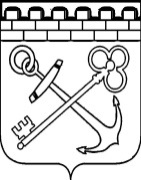 КОМИТЕТ ПО РАЗВИТИЮ МАЛОГО, СРЕДНЕГО БИЗНЕСАИ ПОТРЕБИТЕЛЬСКОГО РЫНКА ЛЕНИНГРАДСКОЙ ОБЛАСТИРАСПОРЯЖЕНИЕО проведении отбора среди субъектов малого и среднего предпринимательства 
на получение субсидий для возмещения части затрат, связанных с созданием и развитием объектов туристской индустрии на территории Ленинградской областиВ целях реализации мероприятий Подпрограммы «Развитие малого,  среднего предпринимательства и потребительского рынка Ленинградской области» государственной программы Ленинградской области «Стимулирование экономической активности Ленинградской области», утвержденной постановлением Правительства Ленинградской области от 14 ноября 2013 года  № 394, в соответствии с Порядком предоставления субсидий субъектам малого и среднего предпринимательства для возмещения части затрат, связанных с созданием и развитием объектов туристской индустрии на территории Ленинградской области, в рамках государственной программы Ленинградской области «Стимулирование экономической активности Ленинградской области», утвержденным постановлением Правительства Ленинградской области от 11.11.2014 № 518, 1. Опубликовать на официальном сайте комитета по развитию малого, среднего бизнеса и потребительского рынка Ленинградской области
(далее – комитет) в информационно-телекоммуникационной сети «Интернет» (www.small.lenobl.ru) объявление о проведении отбора среди субъектов малого
и среднего предпринимательства Ленинградской области в соответствии
с приложением к настоящему распоряжению на предоставление субсидий субъектам малого и среднего предпринимательства для возмещения части затрат, связанных с созданием и развитием объектов туристской индустрии на территории Ленинградской области.2. Контроль за исполнением настоящего распоряжения возложить
на заместителя председателя комитета Тимонину Елену Алексеевну. Председатель комитетапо развитию малого, среднего бизнеса и потребительского рынка Ленинградской области                                                                              С. И. Нерушай Объявление о проведении отбора среди субъектов малого и среднего предпринимательства 
Ленинградской области на получение субсидий для возмещения части затрат, связанных с созданием и развитием объектов туристской индустрии
на территории Ленинградской области1. Комитет по развитию малого, среднего бизнеса и потребительского рынка Ленинградской области (далее – Комитет), находящийся по адресу:
Санкт-Петербург, ул. Смольного,  д. 3 (почтовый адрес 191311, Санкт-Петербург, пр. Суворовский, д. 67), адрес электронной почты small.lenobl@lenreg.ru, объявляет о проведении отбора среди субъектов малого и среднего предпринимательства на получение субсидий из областного бюджета Ленинградской области для возмещения части затрат, связанных с созданием и развитием объектов туристской индустрии на территории Ленинградской области, в соответствии с Порядком предоставления субсидий субъектам малого и среднего предпринимательства для возмещения части затрат, связанных с созданием и развитием объектов туристской индустрии на территории Ленинградской области, в рамках государственной программы Ленинградской области «Стимулирование экономической активности Ленинградской области», утвержденным постановлением Правительства Ленинградскойобласти от 11.11.2014 № 518 (далее – Порядок). 2. Прием заявок от соискателей и проведение комиссии по распределению субсидии осуществляется в следующие сроки:Прием заявок осуществляется в электронном виде посредством государственной информационной системы Ленинградской области «Прием конкурсных заявок от субъектов малого и среднего предпринимательства на предоставление субсидий" (https://ssmsp.lenreg.ru) с использованием усиленной квалифицированной электронной подписи.Заседание комиссии по проведению отбора состоится по адресу: г. Санкт-Петербург, просп. Энергетиков, дом 3 А, БЦ «Лада» (9 этаж).3. Получатели субсидии определяются по итогам отбора. Способом отбора является запрос заявок, направленных соискателями для участия в отборе, исходя из соответствия соискателя категориям и(или) критериям отбора и очередности поступления заявок на участие в отборе.4. Достигнутым результатом предоставления субсидии является повышение конкурентоспособности субъектов малого и среднего предпринимательства и роста занятости населения за счет стимулирования субъектов малого и среднего предпринимательства к созданию и(или) развитию объектов туристкой индустрии на территории Ленинградской области.Характеристиками (показателями, необходимыми для достижения результата предоставления субсидии) (далее - показатели), являются:увеличение среднесписочной численности работников получателей субсидии
в году получения субсидии не менее чем на одну единицу по сравнению
с предшествующим годом при получении субсидии в размере более 1000000 рублей;увеличение величины выручки от реализации товаров (работ, услуг) не менее чем на два процента и(или) увеличение среднемесячной суммы выплат и иных вознаграждений, начисленных в пользу физического лица (работника), не менее чем на четыре процента (согласно отчету по форме КНД 1151111). Состав и значение показателей определяются с учетом показателей и их значений, представленных соискателем в плане мероприятий («дорожной карте»)
по достижению показателей, необходимых для достижения результата предоставления субсидии, и учитываемых при проведении отбора. Состав
и значение показателей устанавливаются в договоре.5. Субсидии предоставляются субъектам малого и среднего предпринимательства для возмещения части следующих затрат, связанных
с созданием и развитием объектов туристской индустрии на территории Ленинградской области:1) затраты, связанные с развитием средств размещения, а именно:- на приобретение технических средств, механизмов, оборудования, устройств, санитарной техники, обеспечивающих соблюдение санитарных и иных установленных законодательством Российской Федерации норм, правил
и требований к безопасности пребывания людей, охране жизни и здоровья;- на приобретение, изготовление и(или) установку оборудования, механизмов, устройств, систем инженерной инфраструктуры, билбордов (с указанием проезда
к средству размещения);- на приобретение мебели, бытовой техники, электронно-вычислительной техники (иного оборудования для обработки информации), программного обеспечения, периферийных устройств, копировально-множительного оборудования для целей оказания услуг размещения;- на благоустройство территории, прилегающей к средствам размещения,
в том числе создание площадки с твердым покрытием для кратковременной парковки автотранспорта, пешеходных дорожек, причалов, ограждений, обеспечение освещения;- на прохождение классификации гостиниц, в том числе в категории «без звезд»;2) затраты на оборудование спортивных площадок для подготовки к выполнению и выполнения нормативов испытаний (тестов) Всероссийского физкультурно-спортивного комплекса «Готов к труду и обороне» (ГТО), в частности, по виду испытания «Туристский поход с проверкой прикладных навыков»,
а также оборудование скалодромов для занятий видом спорта «скалолазание»
(на территории, прилегающей к средствам размещения);3) затраты на создание модульных некапитальных средств размещения (кемпинг) на земельных участках, за исключением земель лесного фонда на территории Ленинградской области;4) затраты на услуги по продвижению объекта туристской индустрии,
в том числе в информационно-телекоммуникационной сети «Интернет»
(услуги хостинга; расходы на регистрацию доменных имен в информационно-телекоммуникационной сети «Интернет» и продление регистрации, расходы
на поисковую оптимизацию, услуги, работы по созданию (модернизации) сайта, продвижение аккаунтов по объекту туристской индустрии в социальных сетях, изготовление  презентационных материалов, буклетов);5) затраты, связанные с созданием (установкой) следующих объектов туристской индустрии для целей осуществления рекреационной деятельности
на землях лесного фонда на территории Ленинградской области, в том числе
с разработкой проекта освоения лесов и (или) проведением кадастровых работ,
и (или) разработкой (подготовкой) проектной документации лесного участка;
и (или) подготовкой межевого плана земельного участка для внесения сведений
в ЕГРН:- некапитальные нестационарные сооружения: навесы, веранды, беседки, остановочные павильоны, лавочки, скамейки, туалетные кабины, урны, контейнеры-мусоросборники, кабинки для переодевания, душевые кабинки;- модульные некапитальные средства размещения (кемпинг);- площадки для игр (детские), отдыха, занятий спортом, веревочный парк
и иные специализированные сооружения для занятий физической культурой
и спортом;- объекты для информационного насыщения (информационный стенд (щит), информационная табличка (доска), дорожный знак, домовый знак, указатель, вывеска и т.д.); - стоянки индивидуального легкового автотранспорта, специализированного автотранспорта, велосипедного транспорта;- вспомогательные некапитальные постройки (медицинский пункт первой помощи, пункт проката инвентаря, водно-спасательная станция (пост), смотровая вышка, объекты попутного бытового обслуживания и питания).Субсидии не предоставляются на возмещение части затрат, связанных
с приобретением оборудования по договорам финансовой аренды (лизинга) и коммерческой концессии.6) затраты, связанные с оборудованием объектов туристской индустрии для беспрепятственного доступа к ним инвалидов и других маломобильных групп населения:на приобретение и установку подъемника (подъемной платформы) внутри или снаружи объекта туристской индустрии и(или) лифта, доступных для инвалидов или других маломобильных групп населения (в соответствии с установленными требованиями безопасности и доступности для инвалидов и других маломобильных групп населения), для многоэтажных зданий;на приобретение и установку технических средств информации, и(или) связи, и(или) сигнализации (для визуального, тактильного или звукового восприятия), доступных для инвалидов, а также маломобильных групп населения, в целях обеспечения доступности объекта туристской индустрии в соответствии с паспортом доступности объекта, содержащим решения о мероприятиях, направленных на обеспечение доступности объекта туристской индустрии и оказываемых на нем услуг для инвалидов и маломобильных групп населения."К возмещению принимаются затраты, произведенные не ранее года, предшествующего году проведения отбора на получение субсидии, соискателем
в безналичном порядке с расчетных счетов, открытых в соответствии
с законодательством Российской Федерации для осуществления операций, связанных с предпринимательской деятельностью.6. Требования к соискателям:6.1. К категории получателей субсидии относятся субъекты малого и среднего предпринимательства, осуществляющие деятельность на территории Ленинградской области и состоящие на налоговом учете в территориальных налоговых органах Ленинградской области, претендующие на получение субсидии для возмещения части затрат, связанных с созданием и развитием объектов туристской индустрии
на территории Ленинградской области, за исключением субъектов малого
и среднего предпринимательства, указанных в частях 3 и 4 статьи 14 Федерального закона от 24 июля 2007 года № 209-ФЗ «О развитии малого и среднего предпринимательства в Российской Федерации».6.2. Требования, которым должен соответствовать соискатель
на дату подачи заявки:отсутствие сведений о соискателе в реестре недобросовестных поставщиков;отсутствие невыполненных обязательств перед Комитетом за три предшествующих года, в том числе отсутствие нарушений порядка и условий оказания поддержки, нецелевого использования субсидии, фактов непредставления сведений о хозяйственной деятельности;у соискателя должна отсутствовать просроченная задолженность по возврату
в бюджет Ленинградской области, субсидий, бюджетных инвестиций, предоставленных в том числе, в соответствии с иными правовыми актами, а также иная просроченная (неурегулированная) задолженность по денежным обязательствам перед Ленинградской областью; соискатели - юридические лица не должны находиться в процессе реорганизации (за исключением реорганизации в форме присоединения
к юридическому лицу, являющемуся соискателем, другого юридического лица), ликвидации, в отношении них не введена процедура банкротства, деятельность соискателя не приостановлена в порядке, предусмотренном законодательством Российской Федерации, а соискатели – индивидуальные предприниматели
не должны прекратить деятельность в качестве индивидуального предпринимателя;соискатели не должны являться иностранными юридическими лицами, местом регистрации которых является в том числе государство или территория, включенные в утверждаемый Министерством финансов Российской Федерации перечень государств и территорий, используемых для промежуточного (офшорного) владения активами в Российской Федерации (далее - офшорные компании),
а также российскими юридическими лицами, в уставном (складочном) капитале которых доля прямого или косвенного (через третьих лиц) участия офшорных компаний, в совокупности превышает 25 процентов (если иное не предусмотрено законодательством Российской Федерации);соискатели не должны получать средства из бюджета Ленинградской области
в соответствии с иными нормативными правовыми актами на цели, установленные Порядком;соискатель должен иметь действующий договор страхования на средство размещения, являющееся объектом недвижимости;соискатель должен иметь документы, свидетельствующие о наличии права собственности на средства размещения, являющиеся объектом недвижимости (выписка из ЕГРН и (или) свидетельство о регистрации права);соискатель должен иметь документ, свидетельствующий о наличии зарегистрированных прав на земельный участок, в границах которого расположены объекты туристской индустрии, в отношении которых представляются документы, подтверждающие затраты на их создание и (или) развитие (выписка из ЕГРН и (или) свидетельство о регистрации права, договор аренды (пользования), подлежащий государственной регистрации, и т.д.);соискатель, представивший затраты на создание и (или) развитие детских оздоровительных лагерей, должен обеспечить соответствие санитарно-эпидемиологическим требованиям к организациям воспитания и обучения, отдыха
и оздоровления детей и молодежи, утвержденным постановлением Главного государственного санитарного врача Российской Федерации от 28 сентября 2020 года № 28 «Об утверждении санитарных правил СП 2.4.3648-20 «Санитарно-эпидемиологические требования к организациям воспитания и обучения, отдыха
и оздоровления детей и молодежи». Детские оздоровительные лагеря должны
иметь санитарно-эпидемиологическое заключение о соответствии деятельности, осуществляемой организацией отдыха детей и их оздоровления, санитарно-эпидемиологическим требованиям, выданное Федеральной службой по надзору
в сфере защиты прав потребителей и благополучия человека, а также должны быть включены в реестр организаций отдыха детей и их оздоровления, формируемый комитетом общего и профессионального образования Ленинградской области;соискатель не должен находиться в перечне организаций и физических лиц,
в отношении которых имеются сведения об их причастности к экстремистской деятельности или терроризму, либо в перечне организаций и физических лиц,
в отношении которых имеются сведения об их причастности к распространению оружия массового уничтожения.6.3. У соискателя на дату подачи заявки должна отсутствовать неисполненная обязанность по уплате налогов, сборов, страховых взносов, пеней, штрафов, процентов, подлежащих уплате в соответствии с законодательством Российской Федерации о налогах и сборах, или в случае ее наличия она должна быть погашена на дату заседания комиссии с представлением подтверждающих документов в порядке, определенном пунктом 2.9 Порядка.Комитетом запрашиваются в порядке информационного взаимодействия
с другими органами государственной власти и организациями:сведения из Единого реестра субъектов малого и среднего предпринимательства;выписка из Единого государственного реестра юридических лиц или Единого государственного реестра индивидуальных предпринимателей, полученная
с официального сайта Федеральной налоговой службы;сведения из информационно-аналитической системы мониторинга социально-экономического развития муниципальных образований о наличии информации
о деятельности субъекта малого и среднего предпринимательства (при наличии прикладывается скриншот из указанной системы).Комитетом запрашиваются через портал системы межведомственного электронного взаимодействия Ленинградской области сведения о наличии (отсутствии) задолженности по уплате налогов, сборов, страховых взносов, пеней, штрафов, процентов.В случае наличия указанной задолженности Комитет в течение одного рабочего дня с даты получения ответа на межведомственный запрос уведомляет соискателя
о наличии такой задолженности. Соискатели вправе дополнительно
к документам, предусмотренным пунктом 7 настоящего Объявления, представить
в Комитет до проведения заседания комиссии или на заседание комиссии копии документов, подтверждающих уплату указанной задолженности или отсутствие задолженности, и(или) копию договора о реструктуризации задолженности, заверенные подписью и печатью (при наличии) соискателя.Указанные документы и сведения прикладываются к заявке.Соискатель несет ответственность за подлинность документов и достоверность сведений, представленных в Комитет, в соответствии с законодательством Российской Федерации.7. Для участия в отборе соискатели представляют в Комитет заявку, в состав которой входят следующие документы:1) заявление о предоставлении субсидии по форме согласно приложению 1
к Порядку (далее - заявление), содержащее информацию о соискателе на дату подачи заявления, план мероприятий ("дорожную карту") по достижению показателей, необходимых для достижения результата предоставления субсидии,
а также согласие на публикацию (размещение) в информационно-телекоммуникационной сети "Интернет" информации о соискателе, о подаваемой соискателем заявке, иной информации о соискателе, связанной с соответствующим отбором, а также согласие на обработку персональных данных (для физического лица);2) план (схема) земельного участка с размещением объектов туристской индустрии, в том числе средств размещения, с пояснительной запиской, в которой указаны в том числе общая площадь средства размещения, предназначенного для проживания туристов и(или) организации отдыха детей, а также площадь земельного участка, в границах которого они расположены, описание объекта туристской индустрии, туристской привлекательности объекта и предлагаемых туристских услуг;3) копии документов, свидетельствующих о наличии зарегистрированных прав на земельный участок, в границах которого расположены объекты туристской индустрии (выписка из ЕГРН и (или) свидетельство о регистрации права, договор аренды (пользования), подлежащий государственной регистрации, и т.д.), заверенные подписью соискателя;4) в случае возмещения затрат, связанных с развитием средств размещения – объектов недвижимости: копия документа, свидетельствующего о наличии права собственности
на средства размещения, заверенная подписью соискателя;копия договора страхования недвижимого имущества, заверенная подписью соискателя;копия документа, подтверждающего присвоение классификации средству размещения, в том числе в категории "без звезд", выданного организацией, аккредитованной на проведение работ по классификации гостиниц и иных средств размещения, заверенная подписью соискателя (представляется только в случае, если средство размещения подпадает под требования Федерального закона от 24 ноября 1996 года N 132-ФЗ "Об основах туристской деятельности в Российской Федерации" об обязательной классификации объектов туристской индустрии);5) копия санитарно-эпидемиологического заключения о соответствии деятельности, осуществляемой организацией отдыха детей и их оздоровления, санитарно-эпидемиологическим требованиям (представляется только соискателями, претендующими на возмещение части затрат, связанных с созданием и(или) развитием детских оздоровительных лагерей), выданного Федеральной службой
по надзору в сфере защиты прав потребителей и благополучия человека (заверенная подписью соискателя);6) в случае возмещения затрат, связанных с созданием (установкой) объектов туристской индустрии для осуществления рекреационной деятельности на землях лесного фонда на территории Ленинградской области:- выписка из действующего утвержденного проекта освоения лесов, содержащая информацию об объектах туристской индустрии, заверенная подписью соискателя;- копия положительного заключения государственной экспертизы проекта освоения лесов, заверенная подписью соискателя;- копия лесной декларации на текущий финансовый год, заверенная подписью соискателя;7) реестр затрат по форме согласно приложению 2 к Порядку с приложением копий документов, подтверждающих произведенные затраты (в зависимости от предъявленных затрат к возмещению, указанных в п. 1.4 Порядка): копии договоров купли-продажи и (или) выполнения работ (оказания услуг), актов выполненных работ (оказанных услуг) или иных документов, подтверждающих выполнение работ (оказание услуг); и (или) копии товарных накладных или иных документов, подтверждающих поставку товаров, оборудования и т.д., и(или) копия договора
на изготовление(приобретение) и установку объектов туристской инфраструктуры, и(или) копия договора на разработку проекта освоения лесов и (или) проведения кадастровых работ на землях лесного фонда на территории Ленинградской области, и (или) по разработке (подготовке) проектной документации лесного участка и (или) по подготовке межевого плана для внесения сведений в ЕГРН; и(или) копии иных документов, подтверждающих произведенные затраты по развитию объектов туристской индустрии, заверенные подписью соискателя;8) копии платежных поручений, подтверждающих произведенные затраты, указанные в пункте 1.4 Порядка, заверенные подписью соискателя;9) фотографии объектов туристской индустрии, отражающие понесенные затраты, предъявляемые к возмещению, а также дающие общее представление
об объекте туристской индустрии,  в формате jpg или pdf; 10) в случае возмещения затрат, указанных в подпункте 4 пункта 1.4 Порядка
в дополнение к документам, указанным в подпункте 7 настоящего пункта, может быть представлен отчет о продвижении объекта туристской индустрии в средствах массовой информации и информационно-телекоммуникационной сети «Интернет»
(при наличии), заверенный подписью соискателя. В случае продвижения объекта туристской индустрии на радио дополнительно предоставляется эфирная справка, заверенная руководителем радиоканала.8. Дополнительно соискатель для начисления баллов, предусмотренных пунктом 3.4 Порядка, имеет право представить следующие документы:а) копия энергетического паспорта, составленного по результатам энергетического обследования, и копии документов, подтверждающих проведение мероприятий по снижению энергетических издержек (заверенные подписью
и печатью (при наличии) соискателя);б) справка о среднесписочной численности инвалидов в среднесписочной численности работников за три месяца, предшествующих дате подачи заявки, при наличии работников-инвалидов в штате предприятия, работников-инвалидов - внешних совместителей, работников-инвалидов, выполнявших работы по договорам гражданско-правового характера, заверенная подписью и печатью (при наличии) соискателя;в) заключенные соискателем публичные договоры с потенциальными потребителями услуг.г) копия паспорта доступности объекта.9. Заявка на участие в отборе может быть отозвана соискателем
до окончания срока приема заявок, указанного в Объявлении, путем направления
в Комитет соответствующего обращения. Отозванные заявки не учитываются
при определении количества заявок, представленных на участие в отборе,
и возвращаются соискателю в течение пяти рабочих дней со дня поступления обращения в Комитет. Внесение изменений в заявку осуществляется путем отзыва и подачи новой заявки в установленный для проведения отбора срок.10. Основания для отклонения заявки соискателя на стадии рассмотрения
и оценки заявок:несоответствие соискателя требованиям, установленным в пунктах 2.4., 2.5 Порядка;несоответствие представленных соискателем заявки и документов требованиям к заявкам соискателя, установленным в Объявлении, пункте 2.6 Порядка;недостоверность представленной участником отбора информации,
в том числе информации о месте нахождения и адресе юридического лица;подача соискателем заявки после даты и (или) времени, определенных
для подачи заявок;несоответствие соискателя категориям, установленным в пункте 1.6. Порядка;несоответствие представленных затрат требованиям, установленным в пункте 1.4. Порядка; неявка на заседание комиссии соискателя либо лица, уполномоченного
в соответствии с действующим законодательством представлять интересы соискателя;подача соискателем более одной заявки на участие в отборе в текущем финансовом году, за исключением случая, предусмотренного пунктом 3.2 Порядка.11. Основаниями для отказа получателю субсидии в предоставлении субсидии являются:несоответствие представленных получателем субсидии документов требованиям, определенным пунктом 2.6 Порядка, или непредставление (представление не в полном объеме) указанных документов;установление факта недостоверности представленной получателем субсидии информации.12. Правила рассмотрения и оценки  заявок соискателей:12.1.  Отбор и принятие решения о победителях отбора и о предоставлении субсидий Комитетом осуществляется не позднее десятого рабочего дня с даты окончания приема заявок.В течение семи рабочих дней с даты окончания приема заявок заявки рассматриваются и оцениваются комиссией в присутствии соискателя либо лица, уполномоченного в соответствии с действующим законодательством представлять интересы соискателя на заседании комиссии. Соискателям либо лицам, уполномоченным в соответствии с действующим законодательством Российской Федерации представлять интересы соискателя на заседании комиссии, необходимо иметь при себе документы, удостоверяющие личность, и доверенность
(для представителей соискателей).Комиссия рассматривает и оценивает заявку на предмет наличия оснований для отклонения заявки, оснований для отказа в предоставлении субсидии, предусмотренных пунктами 10, 11 настоящего Объявления. Победителями признаются соискатели, в отношении которых отсутствуют указанные основания.Решение об отклонении заявки, об отказе в предоставлении субсидии
или о победителях отбора и предоставлении субсидий принимается Комитетом
и оформляется правовым актом с указанием получателей субсидий и размеров предоставляемых им субсидий в течение трех рабочих дней с даты заседания комиссии.12.2. Оценка заявок соискателей осуществляется в целях расчета коэффициента корректировки размера субсидии в соответствии со следующими критериями:1) соискатель зарегистрирован и осуществляет деятельность на территории депрессивного муниципального образования Ленинградской области - 100 баллов;2) процентное соотношение среднесписочной численности инвалидов
к среднесписочной численности работников соискателя:1-10 процентов - 20 баллов,11-20 процентов - 30 баллов,21-30 процентов - 40 баллов,31-40 процентов - 50 баллов,41-50 процентов - 60 баллов,51-60 процентов - 70 баллов,61-70 процентов - 80 баллов,71-80 процентов - 90 баллов,более 80 процентов - 100 баллов;3) реализация соискателем мероприятий по снижению энергетических издержек - 100 баллов;4) увеличение среднесписочной численности работников в соответствии с планом мероприятий («дорожной картой") по достижению показателей - 50 баллов за каждую единицу, но не более 150 баллов;5) увеличение выручки от реализации товаров (работ, услуг) в соответствии с планом мероприятий ("дорожной картой") по достижению показателей:в случае значения показателя по данному критерию менее трех процентов или непредставления информации о значении показателя - 0 баллов;за каждый процент (от трех процентов включительно) - 10 баллов, не более 100 баллов;6) увеличение среднемесячных выплат и иных вознаграждений, начисленных в пользу физического лица (работника), в соответствии с планом мероприятий ("дорожной картой"):в случае значения показателя по данному критерию менее 10 процентов или непредставления информации о значении показателя - 0 баллов;в случае значения показателя по данному критерию от 10 до 19 процентов - 50 баллов;в случае значения показателя по данному критерию от 20 процентов - 100 баллов;7) обеспечение уровня средней заработной платы работников, фактически сложившейся по итогам года, предшествующего году подачи заявки, не ниже уровня среднеотраслевой заработной платы в Российской Федерации - 100 баллов;8) наличие заключенных соискателем публичных договоров с потенциальными потребителями услуг - 50 баллов за каждый заключенный договор, но не более 150 баллов;9) количество мест для проживания в средстве размещения - 10 баллов за каждое место, но не более 150 баллов;10) наличие информации об объекте на информационном ресурсе "Карта доступности Ленинградской области. Область без преград" на базе государственной информационной системы Ленинградской области "Региональная геоинформационная система" (краткое наименование - РГИС) - 100 баллов;11) наличие личного кабинета соискателя на государственной платформе поддержки предпринимателей "Цифровая платформа МСП" (http://мсп.рф/) - 50 баллов.Секретарь конкурсной комиссии суммирует баллы, набранные каждым соискателем по всем указанным критериям, и в зависимости от количества набранных баллов определяет коэффициент корректировки размера субсидии (K1):от 0 до 49 баллов - 0,5;от 50 до 249 баллов - 0,8;от 250 до 499 баллов - 0,9;от 500 баллов - 1.По результатам расчета размер субсидии должен представлять целое число, округленное по математическим правилам округления.13. Разъяснение положений Объявления может быть получено соискателем путем направления в Комитет соответствующего обращения.Разъяснение положений Объявления осуществляется секретарем комиссии
в течение 5 рабочих дней со дня получения обращения. Обращение может быть направлено не позднее чем за 5 рабочих дней до дня окончания срока приема заявок, указанного в Объявлении.14. Договор должен быть заключен не позднее пятого рабочего дня с даты издания правового акта Комитета, указанного в пункте 12.1 настоящего Объявления.В случае если в установленный срок победителем отбора договор
о предоставлении субсидии не подписан, победитель отбора считается уклонившимся от заключения договора.Договор подлежит подписанию в электронном виде посредством государственной информационной системы Ленинградской области «Прием конкурсных заявок от субъектов малого и среднего предпринимательства
на предоставление субсидий» (https://ssmsp.lenreg.ru) с использованием усиленной квалифицированной электронной подписи.15. Размещение результатов конкурсного отбора на официальном сайте Комитета в информационно-телекоммуникационной сети «Интернет» будет осуществлено не позднее 05 июля 2023 года.Проведение конкурсного отбора в информационно-телекоммуникационной сети «Интернет» не обеспечивается.Справки по тел. 8(812) 576-64-06, 8 (812) 539-41-58.Приложение к распоряжению комитета по развитию малого, среднего бизнеса и  потребительского рынка Ленинградской областиот «__»_____2023 года № ___№ п/пНаименование мероприятияСрок приема заявок (включительно)Дата и время проведения комиссий1.Предоставление субсидий субъектам малого и среднего предпринимательства для возмещения части затрат, связанных с созданием и развитием объектов туристской индустрии на территории Ленинградской области, в рамках государственной программы Ленинградской области «Стимулирование экономической активности Ленинградской области»с 17.05.2023 по 15.06.202321.06.202310:00 часов